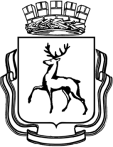 АДМИНИСТРАЦИЯ ГОРОДА НИЖНЕГО НОВГОРОДАМуниципальное бюджетное общеобразовательное учреждение«Школа  № 160»ул. Адмирала Нахимова, д. 6, г. Нижний Новгород, 603073,тел. (831) 258-12-03, 258-12-12, факс (831) 258-15-51e-mail: s160_nn@mail.52gov.ruДОПОЛНИТЕЛЬНАЯ ОБЩЕОБРАЗОВАТЕЛЬНАЯ ПРОГРАММА –ДОПОЛНИТЕЛЬНАЯ ОБЩЕРАЗВИВАЮЩАЯ ПРОГРАММА«Я - патриот»туристско-краеведческая направленностьг. Нижний Новгород, 2023 годПояснительная запискаДополнительная общеобразовательная общеразвивающая программа детского объединения на базе школьного музея (далее объединение «Я - патриот») относится к программам туристско-краеведческой направленности и составлена на основе следующих нормативно-правовых документов:- Федерального закона от 29.12.2012 г. № 273-Ф3 «Об образовании Российской Федерации» (с изм., внесенными Федеральными законами от 04.06.2014 г. №145- ФЗ, от 06.04.2015 г. №68 – ФЗ, от 19.12.2016 г.  от 26.07.2019 г. N 232-ФЗ).- Распоряжения Правительства Российской Федерации от 04.09.2014 г. № 1726-р «Об утверждении Концепции развития дополнительного образования детей».- Плана реализации концепции развития дополнительного образования детей.- Постановления Главного государственного санитарного врача РФ от 29.12.2010 N 189 (ред. от 22.05.2019) «Об утверждении СанПиН 2.4.2.2821-10» Санитарно-эпидемиологические требования к условиям и организации обучения в общеобразовательных учреждениях» (вместе с «СанПиН 2.4.2.2821-10. Санитарно-эпидемиологические требования к условиям и организации обучения в общеобразовательных организациях. Санитарно-эпидемиологические правила и нормативы») (Зарегистрировано в Минюсте России 03.03.2011 N 19993).- Письма МОиН РФ от 14.12.2015 N 09-3564 «О внеурочной деятельности и реализации дополнительных общеобразовательных программ».- Приказа МОиН РФ «Об утверждении порядка организации и осуществления образовательной деятельности по дополнительным общеобразовательным программам» от 9.10 2018 г. № 196.- «Методических рекомендаций по проектированию дополнительных общеобразовательных общеразвивающих программ» (Москва, 2015 г.).- Приказа Министерства труда и социальной защиты РФ от 5 мая 2018 г. № 298н «Об утверждении профессионального стандарта "Педагог дополнительного образования детей и взрослых».- Устава МБОУ «Школа №160» г. Нижнего Новгорода.Актуальность. В последнее время усиливается интерес к истории родного края, активно разрабатываются и реализуются региональные и местные краеведческие программы. Закономерным итогом краеведческой деятельности учащихся в МБОУ «Школа №160» стало создание музея туристско-краеведческой направленности, экспозиции которого посвящены военной истории, культуре и природе родного края, своего учреждения образования. Организация школьного музея - одна из лучших форм общественно-полезной работы юных краеведов-историков, объединяющая не только членов кружка, но и широкие массы учащихся, их родителей.Школьный музей помогает повысить общественную активность учащегося, способствует творческим инициативам и самостоятельности в процессе работы с музейными фондами. Это проводник между прошлым, настоящим и будущим. Именно здесь учащиеся учатся на примерах прошлого, могут прикоснуться к истории, почувствовать свою вовлеченность. Изучение основ музейного дела, приобретение практических навыков позволит учащимся расширить свой кругозор и творческий потенциал, поэтому изучение музееведения становится особенно актуальным.Цель: Создание условий для гражданского и патриотического воспитания учащихся посредством музейной деятельности, формирования социальной активности учащихся, интеллектуального развития путем их вовлечения в поисково-исследовательскую краеведческую деятельность.Задачи:Образовательные - формирование специальных знаний по предмету (основы музейного дела); - оказать помощь учащимся в овладении основами музейного дела;- приобрести навыки научно-поисковой деятельности;Воспитательные- воспитание личности гражданина-патриота России, способного встать на- защиту интересов страны, города;- разработать комплекс мероприятий, обеспечивающий развитие- патриотического сознания школьников на основе исторических ценностей и роли России, Нижнего Новгорода в судьбах мира и страны.Развивающие- развитие творческой индивидуальности каждого ребенка;- развитие способности к самовыражению на основе полученных знаний,- умение использовать эти знания в практических делахПрактическая значимость. Одна из особенностей программы объединения «Я - патриот»- ее практико-ориентированный характер. В системе воспитательной работы школы объединение «Я - патриот» берёт на себя решение задачи повышения социальной значимости личности, является центром воспитательной работы школы и района. Основное предназначение объединения «Я - патриот» на базе школьного музея – нести в себе высоконравственный, гуманистический, гражданско-патриотический заряд, что в значительной степени способствовало бы решению проблемы историко-краеведческого образования, развитию образовательных навыков, в том числе профессиональных навыков. Адресат программыПрограмма рассчитана на детей от 12 до 17 лет. Срок реализации программы – 2 года.Члены объединения «Я - патриот» на базе школьного музея входят в состав Совета музея. Режим организации занятийСрок реализации программы  2 года – 136 часов.Занятия объединения «Я - патриот» проводятся в свободное от уроков время, во второй половине дня два раза в неделю, с одной группой, состоящей из 15 человек.1 час в две недели выносится на научно-исследовательскую деятельность и подготовку к проектам и конкурсам.Учебный план 1 года обучения 1.2.2. Содержание программы 1 года обученияРаздел 1. Музееведение как специальная дисциплина.1. Вводный урок. Что такое музей? Музееведение как научная дисциплина. Структура музееведения.2. Музейный предмет и его свойства. Объект, предмет и метод музееведения. Текущий контроль: мини-тестирование.Раздел 2. История развития музейного дела. Знаменитые музеи мира.Становление западного музееведения. Предпосылки становления музея. История музейного дела: становление музея в XVII-XVIII вв. Западная Европа. Периодизация истории зарубежных музеев.Отечественное музееведение: Основоположники отечественного музееведения. Условия зарождения российского коллекционирования исторических и художественных раритетов. Отечественный опыт организации и деятельности детских музеев. Домашнее задание: напишите эссе, поясняющее кластер и содержащее ответ на вопрос: «Зачем современному обществу нужны музеи?»Британский музей. Виртуальная экскурсия по центральному историко-археологическому музею Великобритании, посвященному истории и культуре человечества.Лувр. Рассказ о создании музея. Виртуальное знакомство с лучшим музеем Европы. Рассказ о вкладе Наполеона в восстановлении музея.Государственный Русский музей: знакомство с историей возникновения музея, с коллекцией Русского музея, с экспозициями 4 великолепных дворцов, входящих в музейный комплекс.  Домашнее задание: Доклад «История Русского музея в период начала 20 века» или «Домик Петра 1 как филиал Русского музея».Эрмитаж: История, архитектура. Знаменитые экспонаты. Государственный музей в Амстердаме. Знаменитые экспонаты. Музей Ватикана: история создания архитектурно-художественного комплекса. Знаменитые экспонаты.Государственная Третьяковская галерея. Рассказ о собирательской деятельности П.М. Третьякова. Достояние Третьяковки. Домашнее задание: создать презентацию: Виртуальное путешествие по залам Третьяковской галереи.Государственная оружейная палата. Условия зарождения российского коллекционирования исторических и художественных раритетов. Оружейная палата- государева сокровищница XVI-XVII века.Музей антропологи и этнографии имени Петра Великого – Кунсткамера: коллекционеры круга Петра I. Зарождение первых музеев в России. Кунсткамера. Классификация и типология музеев: основополагающий признак классификации музеев. Профильные группы музеев. Домашнее задание: составление собственной классификации музеев г. Нижнего Новгорода.Промежуточная аттестация: тестирование.Раздел 3. Основные направления музейной деятельности.Научно-фондовая работа. Теоретические основы. Фонды музея, их структура и научная организация. Основной фонд музейных предметов и фонд научно-вспомогательных материалов. Структура основного фонда. Цель фондовой работы.Комплектование фондов. Методы. Комплектование фондов: цель, принципы и правила комплектования фондов. Формы комплектования фондов: экспедиции (кустовые и маршрутные), научные командировки, покупка, дарение и пр.Учет экспонатов. Акт приема-передачи. Инвентарная книга. Инвентарная карточка. Этапы учёта музейных предметов.Хранение. Условия, способы. Единицы хранения. Требования к хранению музейных предметов, изготовленных из разных материалов.Экспозиционная деятельность. Теоретические основы. Экспозиция. Экспозиционный пояс. Методы расположения экспонатов. Домашнее задание: подготовьте письменную работу, раскрывающую концепцию экспозиции посещенной вами выставки или музея.Научно-исследовательская работа. Теоретические основы. НИРУ (Научно-исследовательская работа учащихся) на базе музея. Краеведческие проекты. Культурно-образовательная работа. Базовые формы культурно-образовательной деятельности музея.Экскурсионная деятельность. Экскурсионная деятельность в музее. Классификация экскурсий. Особенности музейной экскурсии. Методика подготовки экскурсий.Текущий контроль: работа с экспозицией, владение необходимой терминологией.Раздел 4. Создание виртуального музея «Я - патриот».Разработка рубрик сайта, подборка и систематизация материала. Составление макета сайта. Дизайн. Разработка логотипа школьного музея.Разработка рубрик сайта, подборка и систематизация материала. Отбор иллюстративного материала. Создание визитки музея: теоретическая разработка визитки. Создание визитки с помощью компьютерных средств.Проведение экскурсий в залах музея. Подготовка имеющегося материала для публикации в Интернете – описание экскурсий или видеоэкскурсия по экспозициям музея.Основы работы музейного пресс-центра. Отчет о музейной работе на страницах сайта.Текущий контроль: проведение экскурсии.Промежуточная аттестация: защита проекта.Осуществляют презентацию и защиту своих экскурсионных проектов. Защита возможна в виде реальной экскурсии или в форме компьютерной презентации.Учебный план 2 года обученияСодержание программы 2 года обученияРаздел 1. Создание портфолио на ветеранов войны и труда 1.Вопросы интервьюирования. Виды исследований общественного мнения. Секреты интервьюирования.2. Нормы культуры поведения с пожилыми людьми.3. Работа с документами о ветеранах микроучастка: работа с картотекой музея ветеранов ВОВ. Ведение музейной документации. 4. Посещение ветеранов на дому. Практическое занятие: составление видеоархива воспоминаний ветеранов ВОВ, воинов-интернационалистов, ветеранов тыла и т.д.5. Концерт для ветеранов педагогического труда. 6. Создание портфолио. Критерии портфолио.7. Размещение информации в школьном музее «Я - патриот» и на виртуальном сайте. 
Раздел 2. Фондовая деятельность.1. Атрибуция и экспертиза в музее. Хронология, место создания, авторская принадлежность и другие аспекты истории бытования вещи. Знакомство с оформлением музейных карточек научного описания, схемами описания разных видов источников. 2. Экскурсия к памятникам архитектуры и скульптурным сооружениям г. Нижнего Новгорода. Домашнее задание: видеоотчет для сайта школьного музея.3. Книга учёта – главный музейный документ. Правила и основы ведения главного музейного документа.4. Акт приёмки-сдачи. Заполнение акта. Этапы учета музейных предметов.5. Виды карточек научного описания, их заполнение. Заполнение музейной документации: инвентарной карточки.6. Заполнение инвентарной книги. Правила и требования к заполнению инвентарной книги.Раздел 3. Экспозиционная деятельность.1. Сбор и обработка новых поступлений. Понятие музейной экспозиции. Постоянные и временные экспозиции.2. Экспозиция «Народы Нижегородского края в начале ХХ века». Этапы проектирования экспозиции.3. Подготовка экскурсовода для новой экспозиции. Задачи и функции выставочной работы музеев. 4. Текст в экспозиции. Экспонат, как главная структурная единица экспозиции.5. Составление аннотаций. Что такое аннотация и как ее правильно составить.6. Виды экскурсий: обзорная, тематическая, виртуальная.7. Методика построения и проведения экскурсии. Экскурсионные методы и приемы.8. Практическая работа экскурсоводов. «Портфель» экскурсовода.9. Участие в научных конференциях.10. Сбор материала о ветеранах труда – учителей школы. Работа в библиотеке и архиве.11. Интервьюирование ветеранов труда.12. Оформление портфолио для пополнения фонда музея. Распределение обязанностей.Промежуточная аттестация: Публичное выступление на конференции
Раздел 4. Экскурсионная деятельность.1. История Калининского района.2. Старые фотографии рассказали.3. Памятники оружию войны.4. Одежда офицерского состава Российской армии.5. Предметы быта военного времени.6. Ордена и медали военного времени.7. Быт народов Нижегородского края в начале ХХ века.
Раздел  5. Историко-патриотические мероприятия.1. Проведение фестивалей.2. Конкурс на лучшее знание государственной символики.3. Фестиваль-конкурс «Инсценирование песни».4. Фестиваль-конкурс патриотической песни.5. Проведение работ по благоустройству территории вокруг памятников.6. Участие в спортивных играх и соревнованиях, спартакиадах.7. Участие в викторинах, посвящённых дню Победы.8. Составление Хронографа для школьного музея.9. Лекции: « Герои города Горького».11. Серия экскурсий для старших и младших школьников:- Ордена и медали Великой Отечественной войны.
- Памятники оружию войны.
 - Быт народов Нижегородского края в начале ХХ века.Раздел 6. Исследовательская работа.Родословная моей семьи.
Раздел 7. Поисковая работа.1. Сбор материала о знаменитых жителях Нижнего Новгорода 2. Сбор материалов о промышленных предприятиях Нижнего Новгорода.Итоговая аттестация: защита индивидуального исследовательского проектаКалендарный учебный графиккружка «Я - патриот», руководитель Кузнецов Роман Владимирович (1 год обучения)Календарный учебный графиккружка «Я - патриот», руководитель Кузнецов Роман Владимирович  (2 год обучения)	Материально-техническое обеспечениеДля реализации программы имеется:ПК;проектор;цифровой фотоаппарат;учебно-методическая и научная литература;экспонаты школьного музея;иллюстрации по темам программы;5 стеклянных витрин;Шкаф трехстворчатый;Стол овальный;Стулья мягкие – 14 штук.Формы аттестации и контроляВ  ходе  реализации  программы  оценка  ее  эффективности осуществляется в рамках текущего контроля, промежуточной и итоговой аттестации. Педагог использует различные способы диагностики: наблюдение, собеседование, зачётные задания и т.д.Текущий контроль осуществляется в течение учебного годаМониторинги, формы подведения итогов реализации дополнительной образовательной программы – выставки, фестивали, соревнования, тестирование (см. Приложение 1-5).Промежуточная аттестация для определения результативности обучающихся педагогом проводится конкурс проектных работ на свободную или заданную тему. Также может быть зачтена конкурсная работа в рамках истории Отечества (районные, городские) или Олимпиады.Итоговая аттестация осуществляется по окончании прохождения всей программы в форме публичной защиты своей проектной работы, а также обучающимся объединения засчитываются результаты итогового контроля при наличии документов, подтверждающих призовые места муниципальных, региональных, всероссийских и международных конкурсов.Оценочные материалыСодержание КИМов (контрольных и проверочных работ) соотносятся с требованиями к умениям и навыкам обучающихся 5-11 классов. Назначение КИМов – осуществлять контроль за уровнем освоения теоретических и практических знаний и умений по изучаемым разделам. Объектом оценивания должны стать предметные, метапредметые и личностные результаты. Диагностические материалы должны проверять сформированность умений и овладение навыками ведения музейного дела.Оценочные материалы размещены в Приложении №4.ПриложенияПриложение 1. Алгоритмы исследовательской деятельностиПамятка 1.Памятка 2.Советы докладчику.Успокойтесь. Овладейте собой. Соберитесь с мыслями.Назовите тему вашей работы. Чётко и ясно сформулируйте её цель, используя, например, такие ключевые слова и фразы: «Цель работы заключается в…»«Цель работы заключается в том, что (чтобы)…»«Исследование (работа, эксперимент) ставит своей целью…» и т.п.Расскажите, каким путём Вы шли к достижению поставленной цели, какие встретили трудности, как они были преодолены; изложите основное содержание работы. Её идею и суть.Сформулируйте наиболее важный, с Вашей точки зрения, результат работы в виде основного вывода или заключения по работеЗакончите выступление примерно так: «Доклад закончен. Благодарю за внимание».Успокойтесь. Приготовьтесь к ответам на вопросыПамятка 3.Основные требования к предъявляемым работам для участия в конференцииЧёткость и доступность изложения материалаСоответствие темы работы её содержаниюАктуальность и практическая значимость работыЭрудиция автора, умелое использование различных точек зрения по теме работыНаличие собственных взглядов и выводов по проблемеУмение использовать специальную литературу и терминологию по темеОформление научной работыКультура выступления на конференцииПриложение 2Этапы работы над экскурсионным проектом. I. Подготовительный этап. Данный этап предполагает знакомство с теоретическими аспектами экскурсионной деятельности: 1. Сущность экскурсии, классификация экскурсий, педагогические и психологические основы экскурсии; 2. Техника ведения экскурсии; 3. Разбор типичных ошибок при проведении экскурсии; 4. Знакомство с экскурсионными проектами, вариантами их оформления. После знакомства с теоретическими основами экскурсионной деятельности, в малых группах обсуждаются темы собственных экскурсионных проектов. II. Реализация проекта включает в себя планирование и выполнение конкретных действий его участниками. В рамках планирования работы должны быть окончательно определены темы экскурсионных проектов и составлен календарный план. Конкретная последовательность действий участников проекта включает в себя следующее: 1. Определение целей и задач конкретного экскурсионного проекта; 2. Распределение обязанностей; 3. Отбор источников информации (литературы и опубликованных исторических источников, электронных ресурсов), составление библиографии; 4. Сбор и анализ информации; 5. Отбор и изучение экскурсионных объектов. На этом этапе составляются экскурсионные карточки объектов. Каждая карточка включает в себя следующие сведения: вид памятника (место исторического события, скульптурный памятник, архитектурный ансамбль и т.д.); фотография объекта; название памятника (первоначальное и современное, а так же название, под которым известен у населения); историческое событие с которым связан памятник; дата события; местонахождение объекта, его адрес; сведения о территории, на которой находится памятник;описание памятника (автор, дата сооружения, текст мемориальной надписи (если есть)); источники сведений о памятнике: литература, архивные данные, устные предания (указываются основные печатные работы); сохранность памятника (состояние памятника и территории, на которой находится, дата последнего ремонта, реставрации); охрана памятника; в каких экскурсиях может быть использован в качестве объекта показа; дата и ФИО составителя карточки;6. Составление «маршрута», последовательности показа экспонатов; 7. Выбор методическихприѐмов проведения экскурсии;8. Подготовка текста экскурсии; 9. Комплектование «портфолио экскурсовода» (если есть в этом необходимость), куда входит комплекс наглядных пособий и дополнительных материалов; 10. Оформление экскурсионного проектаПриложение 3.Практические занятия:Выборы исполнительных органов школьного музея: Совета школьного музея, руководителя школьного музея, формирование рабочих групп, выборы их руководителей.Выявление педагогов и выпускников школы разных лет.Ведение исторической хроники и летописи школы.Ведение картотеки участников ВОВ и других военных действий.Выявление ветеранов ВОВ, выпускников школы - кадровых военных или прошедших действительную военную службу.Запись воспоминаний и рассказов членов семьи о событиях, связанных с историей архивов и реликвий. Обсуждение собранных материалов.Игра-практикум по составлению паспортов объектов культурного наследия.Игра-практикум по составлению этикетажа к экспонатам.Игра-практикум по разработке текстов экскурсий по выбранной теме.Комплектование и обработка материалов для создания фондов, альбомовПроектирование выставкиПроведение деловой игры-практикума по ведению полевых документов в соответствии с ролевыми функциями актива школьного музея.Подготовка проектов, обсуждение и принятие Устава (Положения) и концепции школьного музея.Приёмы размещения текстов в экспозиции.Ролевая игра- практикум по разработке системы документов учёта и описания музейных предметов, составлению паспортов музейных предметов.Разработка маршрутов походов и экспедиций.Экскурсия по достопримечательным объектам природы, истории и культуры родного края.Приложение 4.Контрольно-измерительные материалыТестирование:Что такое музей? Чем занимаются музеи?Прочтите высказывания, приведенные ниже, о музее. Какие из высказываний в большей степени соответствуют вашей точке зрения и почему?Музеи – это кладбища искусства (А. де Ламартин).Музей – общественное учреждение для хранения произведений
искусства, научных коллекций, образцов промышленности (словарь
Брокгауза и Эфрона)Музей – это территория бизнеса.Музеем называют место, где находится большое количество памятников истории и искусства.Какие музеи есть в нашем городе? Опишите свой поход в музей.Зачем современному обществу нужны музеи?Что изучает музеология (музееведение)? Определите объект и предмет ее исследований.Музей, музееведение, музейное дело. Объясните взаимосвязь и взаимозависимость этих понятий.Какие экспозиции есть в школьном музее «Я - патриот»?Текущий контроль: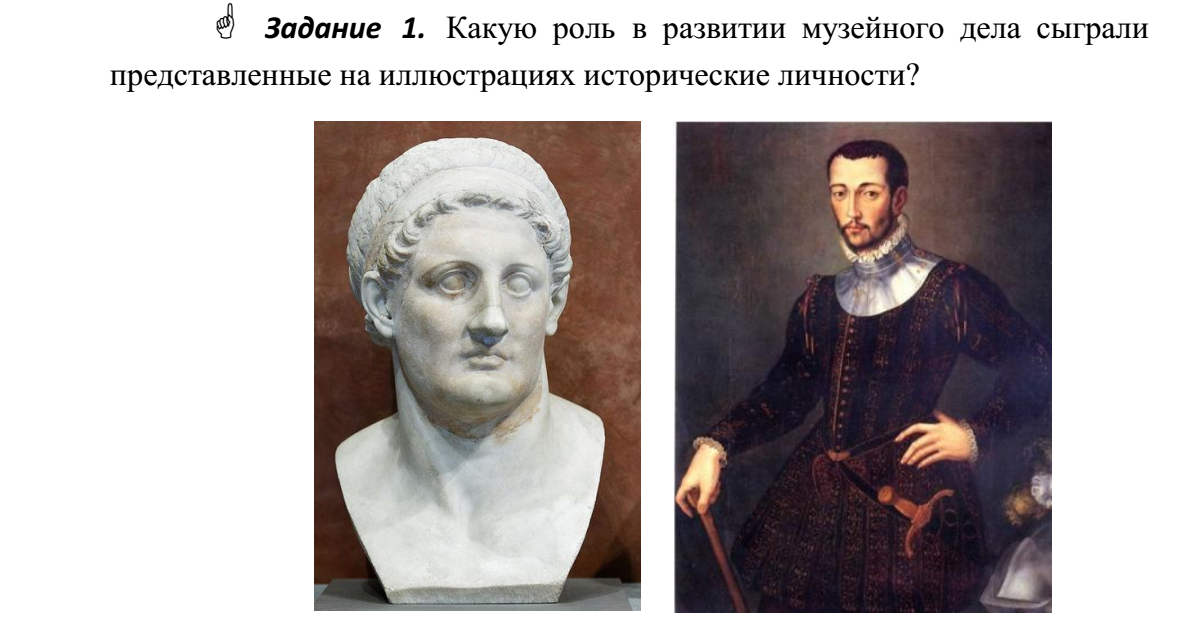 ПталомейIСотер (Лувр.Париж)          Франческо Медичи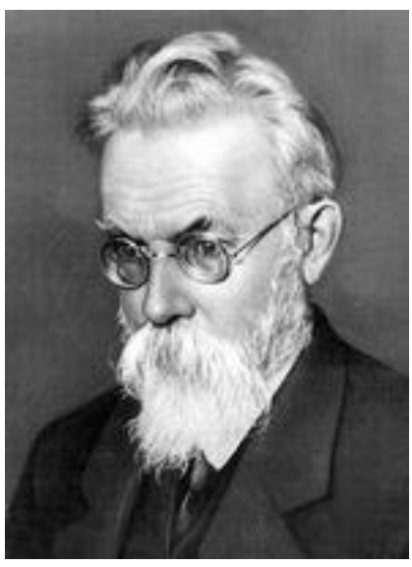 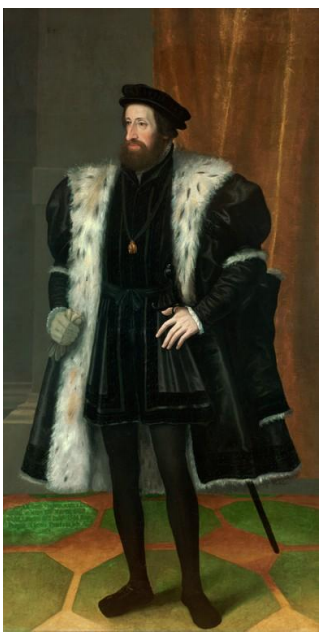       В. И. Вернадский                                                            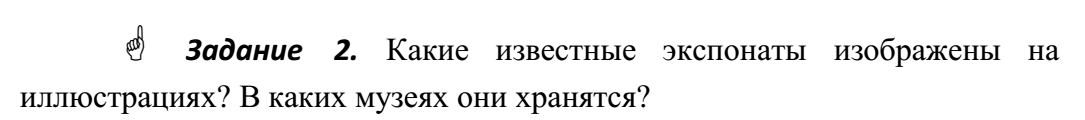 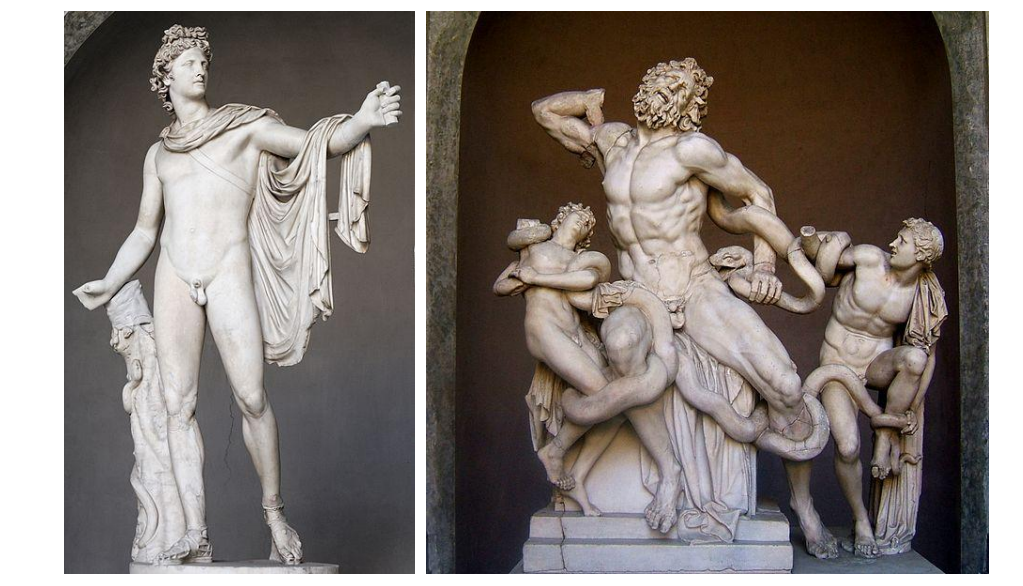 Задание 3. 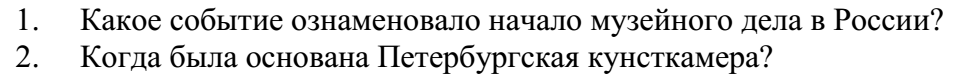 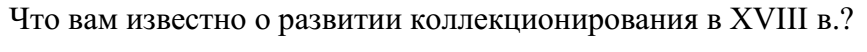 Какие факторы повлияли на состояние культуры России впервой половине XIX века?Какую роль в становлении и развитии музеев в России сыгралиАлександр II, Александр III, Николай II?Задание 4. 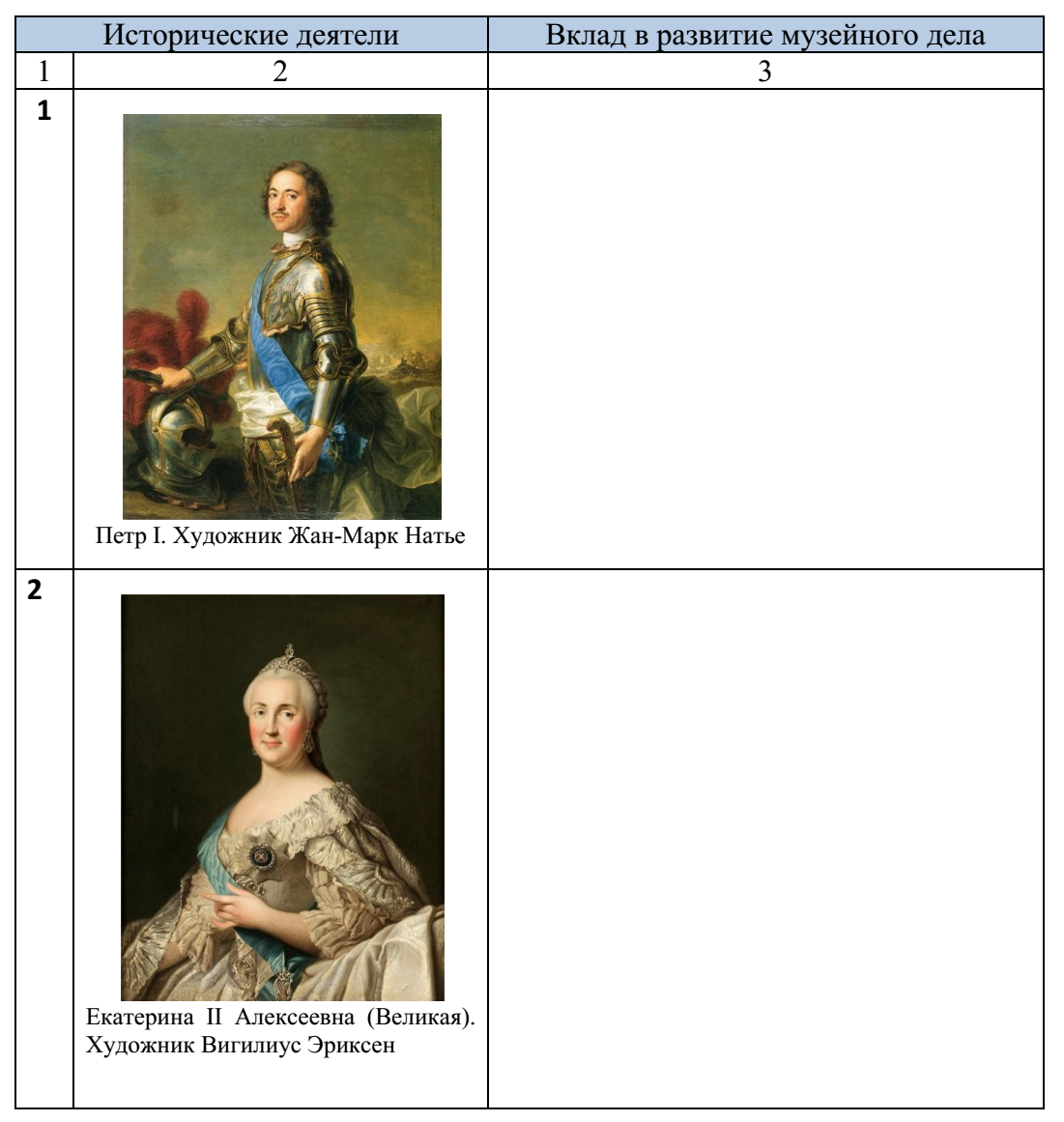 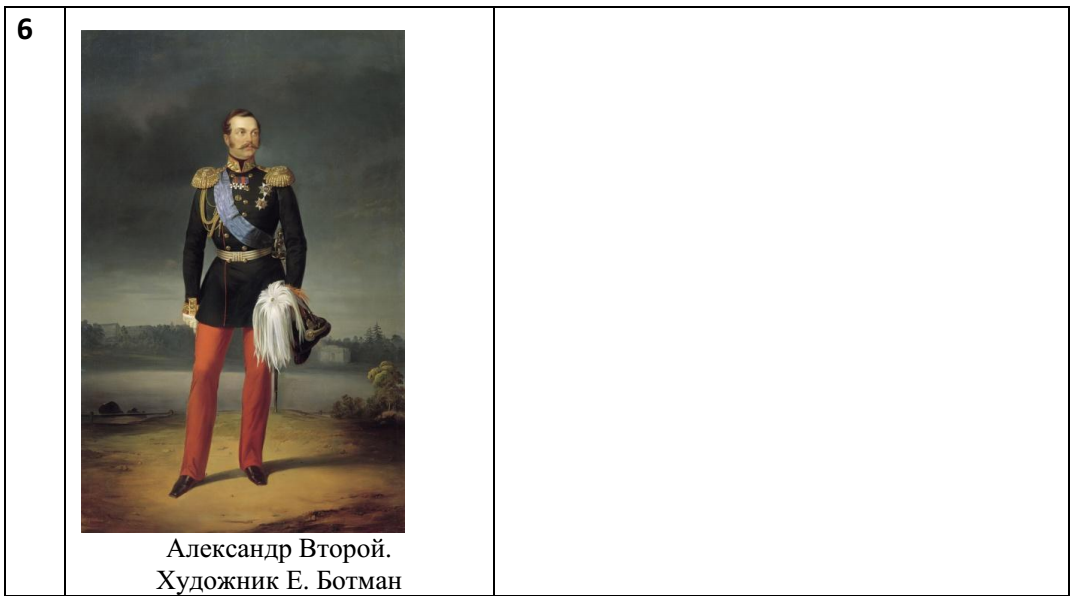 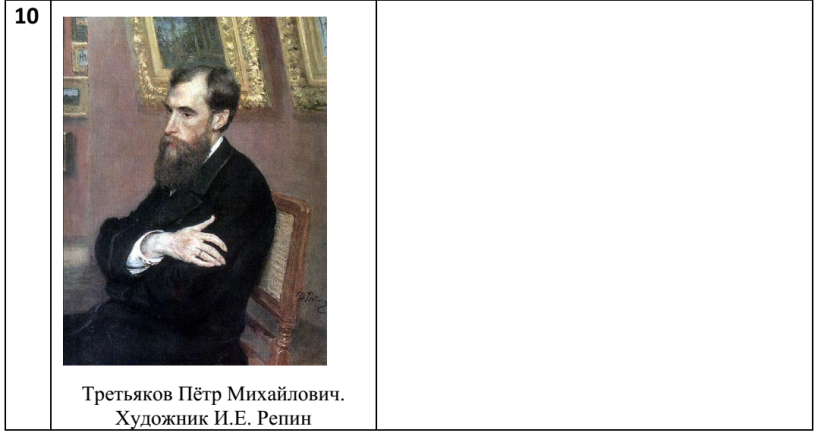 Текущий контроль №21. Ответьте на вопросы:1. Какова цель комплектования фондов?
2. Назовите способы комплектования фондов музея.
3. Назовите формы комплектования фондов музея.
4. Что такое легенда?5. Назовите правила комплектования музейных фондов?
6. Охарактеризуйте этапы комплектования музейных фондов.
7. Назовите основные единицы учета и хранения.
8. Что включает учетная документация музея?9. Что включает фондовая документация музея?
10. Содержание основных этапов учета музейных предметов.2.Анализируя раздаточный материал (рисунок) иопираясь на свой жизненный опыт, попытайтесь ответить на вопрос: какиезадачи стоят перед сотрудниками музеев по организации хранениямузейных фондов?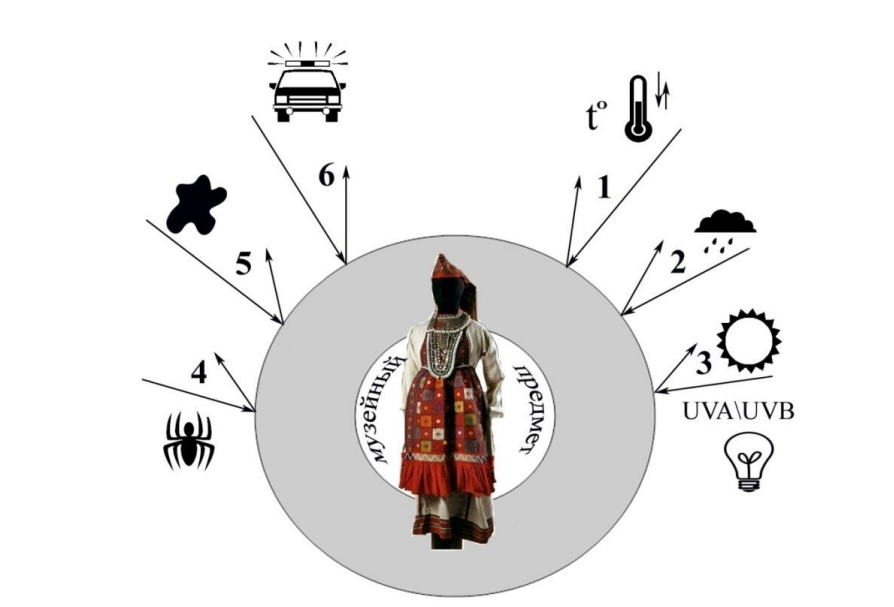 Промежуточная аттестация:Критерии оценки содержания и защиты проекта:Итоговая аттестация:Составьте собственный экскурсионный проект, включите в него наиболее примечательные, с вашей точки зрения, памятники архитектуры, скульптуры.Этапы работы над экскурсионным проектом.I. Подготовительный этап.Данный этап предполагает знакомство с теоретическими аспектами экскурсионной деятельности:
1. Сущность экскурсии, классификация экскурсий, педагогические и психологические основы экскурсии;
2. Техника ведения экскурсии;
3. Разбор типичных ошибок при проведении экскурсии;
4. Знакомство с экскурсионными проектами, вариантами их оформления.
После знакомства с теоретическими основами экскурсионной деятельности, в малых группах обсуждаются темы собственных экскурсионных проектов.
II. Реализация проекта включает в себя планирование и выполнение конкретных действий его участниками. В рамках планирования работы должны быть окончательно
определены темы экскурсионных проектов и составлен календарный план.
Конкретная последовательность действий участников проекта включает в себя следующее:
1. Определение целей и задач конкретного экскурсионного проекта;
2. Распределение обязанностей;
3. Отбор источников информации (литературы и опубликованных
исторических источников, электронных ресурсов), составление  библиографии;
4. Сбор и анализ информации;
5. Отбор и изучение экскурсионных объектов.Приложение 5. Мониторинг контроля деятельности участников объединения «Я - патриот».Цель мониторинга: получение объективной и достоверной информации о состоянии деятельности участников объединения для управления качеством образования. Умения и способности работать в определенных направлениях оцениваются по пятибалльной шкалеРассмотрена на педагогическом советеПротокол № 1 от «31» августа 2023 г.Утверждена Приказом директораМБОУ «Школа № 160»от 01.09.2023 № 197-оВозраст детей  с 12 до 17 летСрок реализации _2__года Составитель: Кузнецов Роман Владимировичпедагог дополнительного образованияСрок реализации.Продолжительность занятий (час).Периодичность в неделю (час).Кол-во часов в неделю (час).Кол-во часов в год.1 год1 занятие по 45 минут2 раза в неделю2 часа682 год1 занятие по 45 минут2 раза в неделю2 часа68Итого 136 часов136 часов136 часов136 часов№ п/пНазвание раздела темыКол-во часовКол-во часовКол-во часовФормы
аттестации № п/пНазвание раздела темыВсего ТеорияПрактика1.Музееведение как специальная дисциплина22Мини-тестирование2.История развития музейного дела. Знаменитые музеи мира22517Промежуточная аттестация11Тестирование3.Основные направления музейной деятельности261115Работа с экспозицией4Проектно-прикладная работа15213Проведение экскурсииПромежуточная аттестация211Публичная защита проектаИтого:682246№п/пНаименование мероприятийКоличество часовКоличество часовКоличество часовФормы
аттестации (контроля)№п/пНаименование мероприятийВсегоТеорияПрактикаФормы
аттестации (контроля)1Создание портфолио на ветеранов войны и труда1138Тестирование2Фондовая деятельность963Видеоотчет3Экспозиционная деятельность1046Промежуточная аттестация11Публичное выступление на конференции4Экскурсионная деятельность13310Проектная деятельность5Историко-патриотические мероприятия13211Фотоотчет, проведение экскурсии6Исследовательская работа1248Проект-презентация7Поисковая работа725Итоговая аттестация321Защита индивидуального исследовательского проектаВсего:682345ДатаНазвание раздела темыКол-во часовКол-во часовКол-во часовФорма организации занятийФормы
аттестации (контроля)ДатаНазвание раздела темыВсего ТеорияПрактикаМузееведение как специальная дисциплина22Лекция Мини тестированиеИстория развития музейного дела. Знаменитые музеи мира22517Становление западного музееведения22ЛекцияОтечественное музееведение22ЛекцияБританский музей11виртуальная экскурсияЛувр22виртуальная экскурсияГосударственный Русский музей22виртуальная экскурсияДокладыЭрмитаж33видеолекцииМузей Метрополитен в Нью-Йорке11видеолекцииКаникулыГосударственный музей в Амстердаме11видеолекцииКаникулыМузей Ватикана11виртуальная экскурсияКаникулыГосударственная Третьяковская галерея22виртуальная экскурсияКаникулыГосударственная оружейная палата22виртуальная экскурсияМузей антропологи и этнографии имени Петра Великого - Кунсткамера22виртуальная экскурсияКлассификация и типология музеев11круглый столПромежуточная аттестация110ТестированиеОсновные направления музейной деятельности261115Научно-фондовая работа33ЛекцияКомплектование фондов22ЛекцияУчет экспонатов33интерактивная деятельностьХранение33интерактивная деятельностьКаникулы с 28.12.- 10.01.2021Экспозиционная деятельность413Беседы, практическое занятиеНаучно-исследовательская работа4 22исследовательская деятельность, конференцияКультурно-образовательная работа33круглый столЭкскурсионная деятельность44экскурсия, праздникРабота с экспозицией Проектно-прикладная работа15213Создание виртуального музея «Я - патриот»321лекция, практическое занятиеКаникулы с 22.03. – 31.03.2021Разработка рубрик сайта, подборка и систематизация материала33проектная деятельностьСоздание визитки музея 22проектная деятельностьПроведение экскурсий в залах музея44Экскурсия, интерактивная деятельностьОсновы работы музейного пресс-центра33интервьюированиеПубличное выступлениеПромежуточная аттестация2 11Защита проектаИтого:682246ДатаНаименование мероприятийКоличество часовКоличество часовКоличество часовФорма организации занятийФормы
аттестации (контроля)ДатаНаименование мероприятийВсегоТеорияПрактикаФорма организации занятийФормы
аттестации (контроля)Создание портфолио на ветеранов войны и труда1138Вопросы интервьюирования11Лекция, практическое занятиеНормы культуры поведения с пожилыми людьми22БеседаРабота с документами о ветеранах микрорайона22практическое занятиеПосещение ветеранов на дому11практическое занятиеКонцерт для ветеранов22Концерт Создание портфолио22практическое занятиеРазмещение информации в школьном музее «Я - патриот» и на виртуальном сайте11практическое занятиетестированиеФондовая деятельность 963Атрибуция и экспертиза в музее22видеолекцияЭкскурсия к памятникам архитектуры и скульптурным сооружениям г. Челябинска11ЭкскурсияКнига учёта – главный музейный документ22лекцияАкт приёмки-сдачи. Заполнение акта.22интерактивная деятельностьВиды карточек научного описания, их заполнение.11лекцияЗаполнение инвентарной книги11лекцияЭкспозиционная деятельность10 46Сбор и обработка новых поступлений11практическое занятиеЭкспозиция «Народы Нижегородского края в начале ХХ века»11исследовательская деятельностьПодготовка экскурсовода для новой экспозиции11практическое занятиеТекст в экспозиции11лекцияСоставление аннотаций11Лекция, практическое занятиеВиды экскурсий11круглый столМетодика построения и проведения экскурсии11лекцияПрактическая работа экскурсоводов11проектная деятельностьОформление портфолио для пополнения фонда музея11практическое занятиеИнтервьюирование ветеранов труда11интервьюированиеПромежуточная аттестация11Публичное выступление на конференцииЭкскурсионная деятельность13310История оборонной промышленности г. Горького211виртуальная экскурсияГерои России – наши земляки22виртуальная экскурсияСудьба молодогвардейцев211виртуальная экскурсияПисьма с фронта22проектПредметы быта военного времени11ЭкскурсияОрдена и медали военного времени211ЭкскурсияБыт народов Нижегородского края в начале ХХ века.22ЭкскурсияПроектная деятельностьИсторико-патриотические мероприятия13211Конкурс на лучшее знание государственной символики11Конкурс День Героев Отечества22Концерт Лекции: Блокада Ленинграда22Лекция с элементами исторической игрыВстреча с воинами-интернационалистами22Встреча с воинами Афганистана Фестиваль-конкурс «Инсценирование песни»44Фестиваль Экскурсия: Памятники оружию войны11ЭкскурсияУчастие в викторинах, посвящённых дню Победы11Исторические игрыФотоотчет ЭкскурсияИсследовательская работа1248«Герои Отечества – наши земляки»312КонкурсРодословная моей семьи. История одной шинели.633исследовательская работаЖизненный путь участников Сталинградской битвы.33проектная деятельностьПроект-презентацияПоисковая работа725Сбор материала о знаменитых жителях Челябинска312Поисковая деятельность Сбор материалов о промышленных предприятиях Челябинска11Поисковая деятельность Сбор материалов о старинных исторических памятниках  Калининского района, охраняемых государством. 312Поисковая деятельность Итоговая аттестация321Защита индивидуального исследовательского проектаВсего:682345формаСтруктурадокладВ кратких вводных замечаниях научно-практическая ценность темыСущность темы, обоснованные научные предложенияВыводы и предложения Тезисы докладаОсновные положения докладаОсновные выводы и предложенияНаучная статьяЗаголовокВводные замечанияКраткие данные о методике исследованияАнализ собственных научных результатов и их обобщениеВыводы и предложенияСсылки на цитируемую литературуНаучный отчётКраткое изложение плана и программы законченных этапов научной работыЗначимость проведённой работы, её ценность для науки и практикиДеятельная характеристика применяющихся методовСуществование новых научных результатовЗаключение, подводящее итоги исследования и отмечающее нерешённые вопросыРефератВводная частьОсновной текст заключительная часть список литературы указателиМонографияВведение подробно и всесторонне исследуется и освещается какая-либо проблема или темаВыводы по каждому разделу (главе)заключениеКритерии оценки проекта Содержание критерия оценки Кол-во баллов Само-оценкаОценка руководи-теля проектаАктуальность поставленной проблемы Насколько работа интересна в практическом или теоретическом плане? От 0 до 1 Актуальность поставленной проблемы Насколько работа является новой? обращается ли автор к проблеме, для комплексного решения которой нет готовых ответов? От 0 до 1 Актуальность поставленной проблемы Верно ли определил автор актуальность работы? От 0 до 1 Актуальность поставленной проблемы Верно ли определены цели, задачи работы? От 0 до 2 Теоретическая и \ или практическая ценностьРезультаты исследования доведены до идеи (потенциальной возможности) применения на практике. От 0 до 2 Теоретическая и \ или практическая ценностьПроделанная работа решает или детально прорабатывает на материале проблемные теоретические вопросы в определенной научной области От 0 до 2 Теоретическая и \ или практическая ценностьАвтор в работе указал теоретическую и / или практическую значимость От 0 до 1 Методы исследования Целесообразность применяемых методов1 Методы исследования Соблюдение технологии использования методов 1 Качество содержания проектной работыВыводы работы соответствуют поставленным целям 2 Качество содержания проектной работыОригинальность, неповторимость проекта 2 Качество содержания проектной работыВ проекте есть разделение на части, компоненты, в каждом из которых освещается отдельная сторона работы 1 Качество содержания проектной работыЕсть ли исследовательский аспект в работе 2 Качество содержания проектной работыЕсть ли у работы перспектива развития 1 Качество продукта проекта (презентации, сайта, информационного диска)Интересная форма представления, но в рамках делового стиля От 0 до 2 Качество продукта проекта (презентации, сайта, информационного диска)Логичность, последовательность слайдов, фотографий и т.д. От 0 до 2 Качество продукта проекта (презентации, сайта, информационного диска)Форма материала соответствует задумке 1 Качество продукта проекта (презентации, сайта, информационного диска)Текст легко воспринимается1 Качество продукта проекта (презентации, сайта, информационного диска)Отсутствие грамматических ошибок, стиль речи1 Компетентность участника при защите работы Четкие представления о целях работы, о направлениях ее развития, критическая оценка работы и полученных результатовОт 0 до 2Компетентность участника при защите работы Докладчик изъясняется ясно, четко, понятно, умеет заинтересовать аудиторию, обращает внимание на главные моменты в работе От 0 до 2 Компетентность участника при защите работы Докладчик опирается на краткие тезисы, выводы, и распространяет, объясняет их аудитории. От 0 до 2 Компетентность участника при защите работы Докладчик выдержал временные рамки выступления и успел раскрыть основную суть работы. От 0 до 2 Компетентность участника при защите работы Докладчик смог аргументировано ответить на заданные вопросы либо определить возможные пути поиска ответа на вопрос От 0 до 2№Работа в фондахАрхивная деятельностьЭкскурсоводческая деятельностьНаучно-исследовательская деятельностьПоисковая деятельность123456789101112131415